HomeworkFurther Note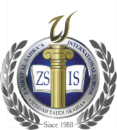 Weekly Homework ProgramSun., Sept. 8, 2019 through Thur., Sept. 12 ,2019    Week: 2                            Grade/Section(s):1Weekly Homework ProgramSun., Sept. 8, 2019 through Thur., Sept. 12 ,2019    Week: 2                            Grade/Section(s):1Weekly Homework ProgramSun., Sept. 8, 2019 through Thur., Sept. 12 ,2019    Week: 2                            Grade/Section(s):1Weekly Homework ProgramSun., Sept. 8, 2019 through Thur., Sept. 12 ,2019    Week: 2                            Grade/Section(s):1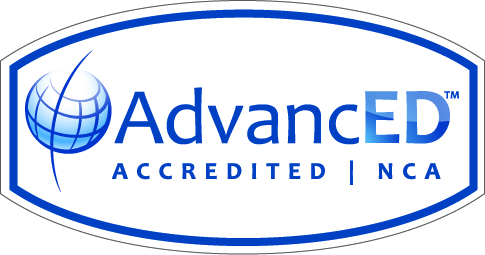 SubjectSundaySept.8, 2019MondaySept. 9, 2019TuesdaySept. 10, 2019WednesdaySept. 11, 2019ThursdaySept. 12, 2019Reading & ComprehensionRead pages 14 till 17 in Text Book 1.1. Main Story “What is a Pal?”Read pages 14 till 21 in Text Book 1.1. Main Story “What is a Pal?”. Read the poem p. 32 “Jumbo”Read pages 14 till 25 in Text Book 1.1. Main Story “What is a Pal?”. Read the poem p. 32 “Jumbo”Read pages 14 till 25 in Text Book 1.1. Main Story “What is a Pal?”. Read the poem p. 32 “Jumbo”Read pages 14 till 25 in Text Book 1.1. Main Story “What is a Pal?”. Read the poem p. 32 “Jumbo”SpellingEnglish(Grammar)WritingCopy& Dict.MathDo p.17  Q.1-4p.18  Q.1-6ScienceRead lesson 1قراءة +  محادثةقواعدمحفوظاتإملاءتعبيردينتسميع سورة الفاتحة من آية(1-7) يومي الأربعاءوالخميسFrench:   study new words for unit 1		       دين:   English:Weekly Class Work ProgramSun., Sept. 8, 2019 through Thur., Sept. 12,2019    Week: 2                              Grade/Section(s):1SubjectLessonsLessonsReading & ComprehensionLesson 1.Pages 14 till 25 in Text Book 1.1. Main Story “What is a Pal?” do comprehension worksheet. Words To Know: Read pages 10, 11 in text book. High Frequency Words. Do page 2 in RPB. Volume1. Discuss main idea and details p 26 in text book.Read the poem p. 32 “Jumbo”ActivityLesson 1.Pages 14 till 25 in Text Book 1.1. Main Story “What is a Pal?” do comprehension worksheet. Words To Know: Read pages 10, 11 in text book. High Frequency Words. Do page 2 in RPB. Volume1. Discuss main idea and details p 26 in text book.Read the poem p. 32 “Jumbo”ActivitySpelling Lesson 1: Short Vowel /a /& consonants s, n, d, p, f. Practice: Do pages 1, 3, 4, 7, 10, 13 in RNB. Volume 1 Lesson 1: Short Vowel /a /& consonants s, n, d, p, f. Practice: Do pages 1, 3, 4, 7, 10, 13 in RNB. Volume 1 English(Grammar)Lesson 1: Nouns for People, Place, Animals, or Things. Do pages 5, 11, 14, 15 in RNB. Volume 1.ActivityLesson 1: Nouns for People, Place, Animals, or Things. Do pages 5, 11, 14, 15 in RNB. Volume 1.ActivityWritingLesson 1: Details & Labels. Do page 36_37 in Teacher/s Book. Do page 6, in RNB. Volume1Lesson 1: Details & Labels. Do page 36_37 in Teacher/s Book. Do page 6, in RNB. Volume1DictationMathChapter 1: Number ConceptsL(1.1) Even and Odd p.13-16Even and Odd Numbers ActivityChapter 1: Number ConceptsL(1.1) Even and Odd p.13-16Even and Odd Numbers ActivityScience- Revision- Start Unit 3:(Animals)- Lesson 1: What Are Living and Nonliving Things? p.83  to  85- L.1: p.86, 87- L.1: p.88, 89- Revision- Start Unit 3:(Animals)- Lesson 1: What Are Living and Nonliving Things? p.83  to  85- L.1: p.86, 87- L.1: p.88, 89FrenchUnité 1: C’est moi La salutation - La présentation+ Lecture p 10-11Apprendre les mots une fille et un garcon .Unité 1: C’est moi La salutation - La présentation+ Lecture p 10-11Apprendre les mots une fille et un garcon .ComputerAssignment 1: What is a Computer?Assignment 2: Parts of the Computer.Assignment 1: What is a Computer?Assignment 2: Parts of the Computer.Artالأحد: كتاب التمهيد الاثنين: كتاب التمهيد  الثلاثاء: كتاب التمهيدالأربعاء: كتاب التمهيدالخميس : كتاب التمهيد الأحد: كتاب التمهيد الاثنين: كتاب التمهيد  الثلاثاء: كتاب التمهيدالأربعاء: كتاب التمهيدالخميس : كتاب التمهيد قراءة +  محادثةقواعدمحفوظاتإملاءتعبير (1-7)قرآن غيب :سورة الفاتحة من آية12-13توحيد: درس مايجب علي معرفته ص30-31فقه : درس تعظيم القرآن الكريم ص  (1-7)قرآن غيب :سورة الفاتحة من آية12-13توحيد: درس مايجب علي معرفته ص30-31فقه : درس تعظيم القرآن الكريم ص دين